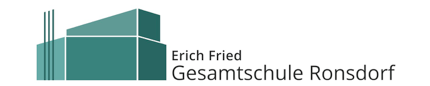 Anmeldungzur Aufnahme in die 5. Klasse der Erich-Fried-Gesamtschule zum Schuljahr 2022/2023Personalien des KindesPersonalien Erziehungsberechtigte/gesetzliche VertreterMutterVaterSorgerecht:          beide		      Mutter		       Vater		        VormundSchulische AngabenGeschwisterLeidet der/die Schüler/in unter besonderen Krankheiten?Interesse TheaterklasseJa 	Nein(Zutreffendes bitte ankreuzen!)Ich/wir melden mein/unser Kind an der Erich-Fried-Gesamtschule an. Diese Schule entspricht dem Erstwunsch zur Beschulung.Sollte mein/unser Kind hier nicht aufgenommen werden können, bin ich/sind wir damit einverstanden, dass die Anmeldeunterlagen im Rahmen des Koordinierungsverfahrens an eine andere Wuppertaler Gesamtschule weitergegeben werden. Eine darüber hinausgehende Weitergabe Ihrer Unterlagen erfolgt nicht.

Ich bin/Wir sind nicht damit einverstanden, dass die Anmeldeunterlagen im Rahmen des Koordinierungsverfahrens an eine andere Wuppertaler Gesamtschule weitergegeben werden.(Zutreffendes bitte ankreuzen!)Die Mutter/der Vater des Kindes ist mit der Anmeldung einverstanden (falls nur ein Elternteil das Kind anmelden möchte).Datum:_____________________  Unterschrift:___________________________________________NameVornameGeburtsdatumPostleitzahlWohnortStraßeHausnummerGeburtsortGeburtslandStaatsangehörigkeitReligionGgfs. ZuzugsjahrGeschlechtmännlich                                      weiblich  Familiensprache1.Familiensprache 2.NameVornameGeburtsdatumGeburtsortGeburtslandGgfs. ZuzugsjahrStaatsangehörigkeitReligionPostleitzahlWohnortStraßeHausnummerTelefonHandyE-MailNameVornameGeburtsdatumGeburtsortGeburtslandGgfs. ZuzugsjahrStaatsangehörigkeitReligionPostleitzahlWohnortStraßeHausnummerTelefonHandyE-MailBisher besuchte Grundschule(n):1. __________________________________________________________________________________________        Klasse:2. __________________________________________________________________________________________       Klasse: Ersteinschulung in die Grundschule: August ________________________Wiederholte Klasse: ________________________   Zurückstellung vom Schulbesuch, Besuch des Schulkindergartens: ________________________________Anzahl der älteren GeschwisterAnzahl der jüngeren GeschwisterGeschwister an der Erich-Fried-GesamtschuleGeschwister an der Erich-Fried-GesamtschuleGeschwister an der Erich-Fried-GesamtschuleGeschwister an der Erich-Fried-GesamtschuleGeschwister an der Erich-Fried-GesamtschuleAnzahl der älteren GeschwisterAnzahl der jüngeren GeschwisterjaKlasseneinNeinjaGgfs. welche?